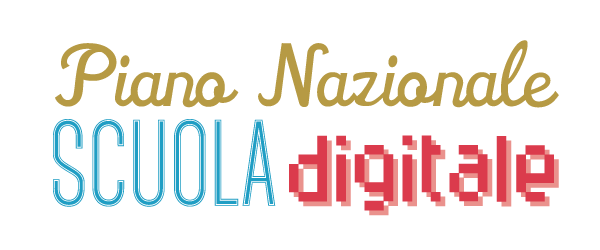 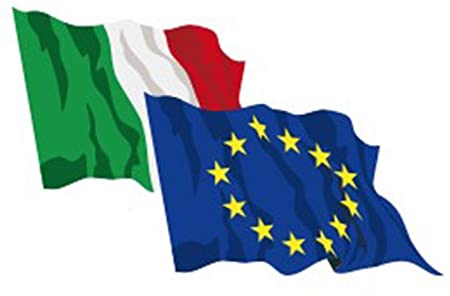 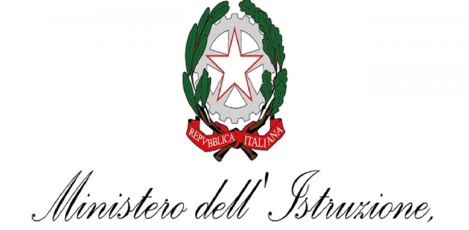 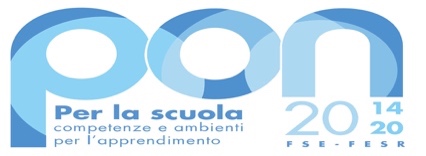 DIREZIONE DIDATTICA STATALE 3° CIRCOLO di ANGRIVia D.Alighieri (ora in sede provvisoria in Via Lazio) - 84012 ANGRI (SA) - Tel. 081.5138806 -Cod.Min.: SAEE18300P  - Cod.Fisc.: 94008830658 – Cod.IPA: dd3angri - Cod.Univoco: UFTIIKPEO: saee18300p@istruzione.gov.it  PEC: saee18300p@pec.istruzione.it  Sito web:www.terzocircoloangri.edu.it   Investiamo nel vostro futuroSCHEDA INDIVIDUAZIONE ALUNNO CON BESAnno scolastico…………………..Alunno…………………………………………………………………………….....Classe/sezione…….......scuola………………………………………………………1. Area funzionaledeficit sensoriali: sono implicati tutti i cinque sensi: vista, udito, tatto, olfatto, gusto. deficit delle abilità non verbali (visuo-spaziali,es. calcolo, orientamento spaziale)       c    deficit della coordinazione motoria( disprassia):        all’osservazione l’alunno può presentare: goffaggine; posture inadeguate;confusione della lateralità;problemi di consapevolezza del tempo con difficoltà nel rispettare gli orari e nel ricordare i compiti nella giornata;problemi nell'eseguire attività fisiche come correre, prendere ed usare attrezzi, tenere la penna e scrivere;ridotto sviluppo delle capacità di organizzazione, con conseguenti evidenti difficoltà nell'eseguire attività che richiedono sequenze precise;facile stancabilità;scarsissima consapevolezza dei pericoli.2. Area relazionaleproblemi comportamentali Disturbo da deficit di attenzione/iperattività. (ADHD, in italiano DDAI). ((Questo disturbo si caratterizza per un esordio precoce, entro i primi cinque anni, e per una sintomatologia che viene raggruppata in due dimensioni psicopatologiche: disattenzione e impulsività/iperattività.)Disturbo Oppositivo Provocatorio (DOP). (Si applica a bambini che esibiscono livelli di rabbia persistente ed evolutivamente inappropriata, irritabilità, comportamenti provocatori e oppositività, che causano menomazioni nell’adattamento e nella funzionalità sociale)disturbi della sfera emozionale:    Questi disturbi si riferiscono a bambini che manifestano:ansia di separazione;fobie; tendenza ad autoisolarsi scarsa autostimascarsa motivazionescarsa curiositàdifficoltà nella relazione con i compagnidifficoltà di inserimento nel gruppo classerifiuto del contatto fisicodifficoltà nella relazione con gli insegnantidifficoltà nella relazione con gli adulti3. Fattori del   contesto  familiare, scolastico  ed extrascolasticofamiglia problematica pregiudizi ed ostilità culturali svantaggio linguistico-culturaledifficoltà socio-economiche   ambienti deprivati/devianti  4. Difficoltà di apprendimento      a.   difficoltà di attenzione      b.  difficoltà di memorizzazione      c.  difficoltà di gestione del tempo      d.  necessità di tempi lunghi      e.  difficoltà nella pianificazione delle azioni      f. difficoltà di ricezione - decifrazione di informazioni verbali      g. difficoltà di ricezione - decifrazione di informazioni scritte      h. difficoltà di espressione – restituzione di informazioni verbali      i.  difficoltà di espressione – restituzione di informazioni scritte      l.  difficoltà nell’applicare conoscenze5. Presenza di disabilitàLegge 104/92 senza sostegno6.   AltroSpecificare…………………………………….........................................………………………………………………………….........……………………………………………………………….